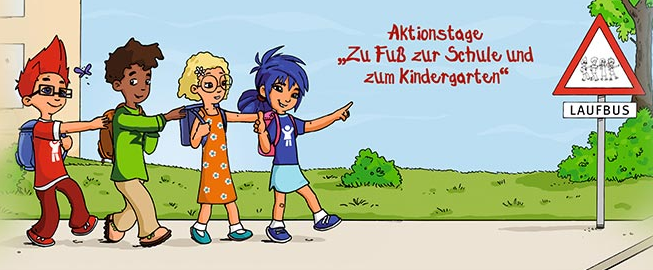 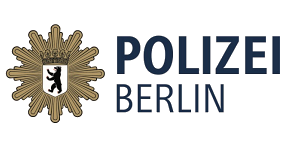 27.09.21 - 01.10.2104.10.21 - 08.10.2127.09.21 - 08.10.21In den 2 Aktionswochen der Polizei werden wieder Wertmarken auf dem NORMA - Parkplatz verteilt.Des Weiteren werden pro Tag 2 Schüler aus der 6. Klasse benötigt, die den Buskindern, den Radfahrern und den Fußgängern aus der anderen Richtung eine Wertmarke überreichen (auf dem Schulhof). Bitte fragt in eurer Klasse nach, wer wann die Aufgabe übernehmen möchte. Bis zum 17.09.21 brauche ich die Schülernamen, da die Polizei in der Woche vom 20.09 - 24.09.21 eine „Theoriestunde“ in der LZ/FZ (10:40 Uhr) machen möchte. (Der Wochentag steht noch nicht fest) Außerdem bekommen diese Schüler einen „Ausweis“ mit dem jeweiligen „Einsatzdatum“. In der Woche vom 27.09.21 wird Frau Schwertfeger die 6. Klässler auf dem Schulhof unterstützen. In der Woche vom 04.10.21 unterstützt der Frühdienst. Jede Klasse bekommt eine Kiste, in dem die Wertmarken gesammelt werden. Die Klasse, mit den meisten Wertmarken, bekommt von der Polizei eine Belohnung. Ich sammle am 08.10.21 alle Kisten ein und zähle diese aus.Die Polizisten machen am 30.09.21 in der 2. Stunde eine Theoriestunde in der 1. Klasse und                                                  in der 3. Stunde in den 2. Klassen. MoDiMiDo FrSchüler*inSchüler*inMoDiMiDo FrSchüler*inSchüler*in